B4 It’s a green world - summaryExplain how leaves are adapted for efficient photosynthesis: 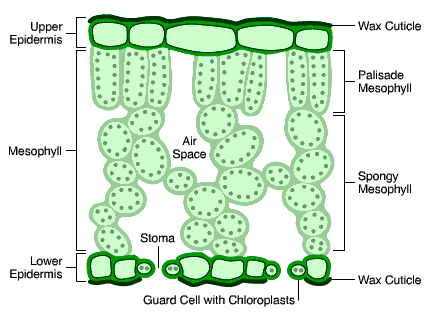 •  ________ so large surface area; •  ________ so short distance for gases to travel; •  contain _______________ to absorb light;  - different pigments absorb different wavelengths•  have a network of veins for ______________________________•  stomata for __________________. The cellular structure of a leaf is adapted for efficient photosynthesis: •   •  					Weak solution					Concentrated solution	       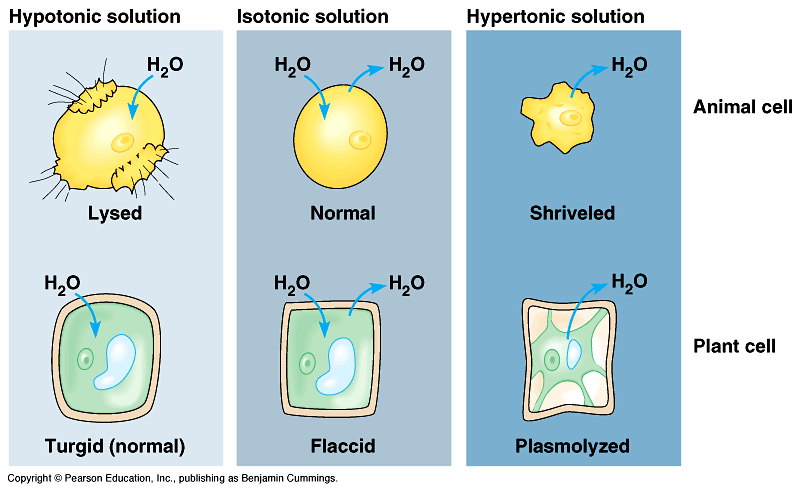 Osmosis Transpiration 						Turgor pressure supports plant tissues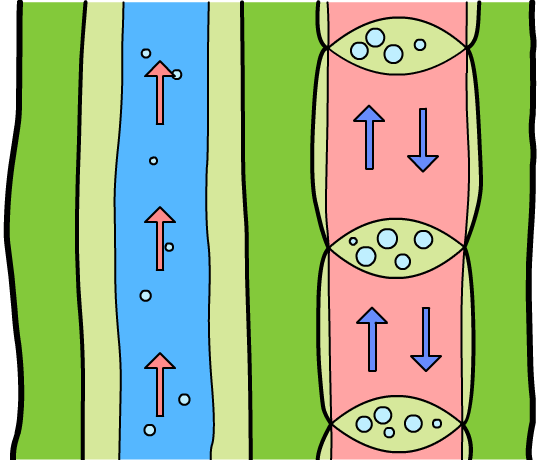 Xylem:Structure – Function –Phloem:Structure – Function - Transpiration rate is increased by:    	* increase in 			*increase *  increase 				 *decreasePlants require the following minerals:Nitrogen to make 				Phosphorus to make Potassium 				 	Magnesium Minerals are taken up into root hair cells by ___________________ (movement of  substances  from low concentrations to high concentrations). Active transport uses energy from _____________________.Intensive farming					Organic farming 								- 								- 								-Key factors in the process of decay: Presence of microorganisms  - 				-				-Detritivores (e.g.___________________________________________ ) feed on dead and decaying material (detritus). They increase the rate of decay by producing ______________________________________.Decay involves saprophytic nutrition by ________________________________________.Food preservation techniques reduce the rate of decay: -			-			-			-			-		